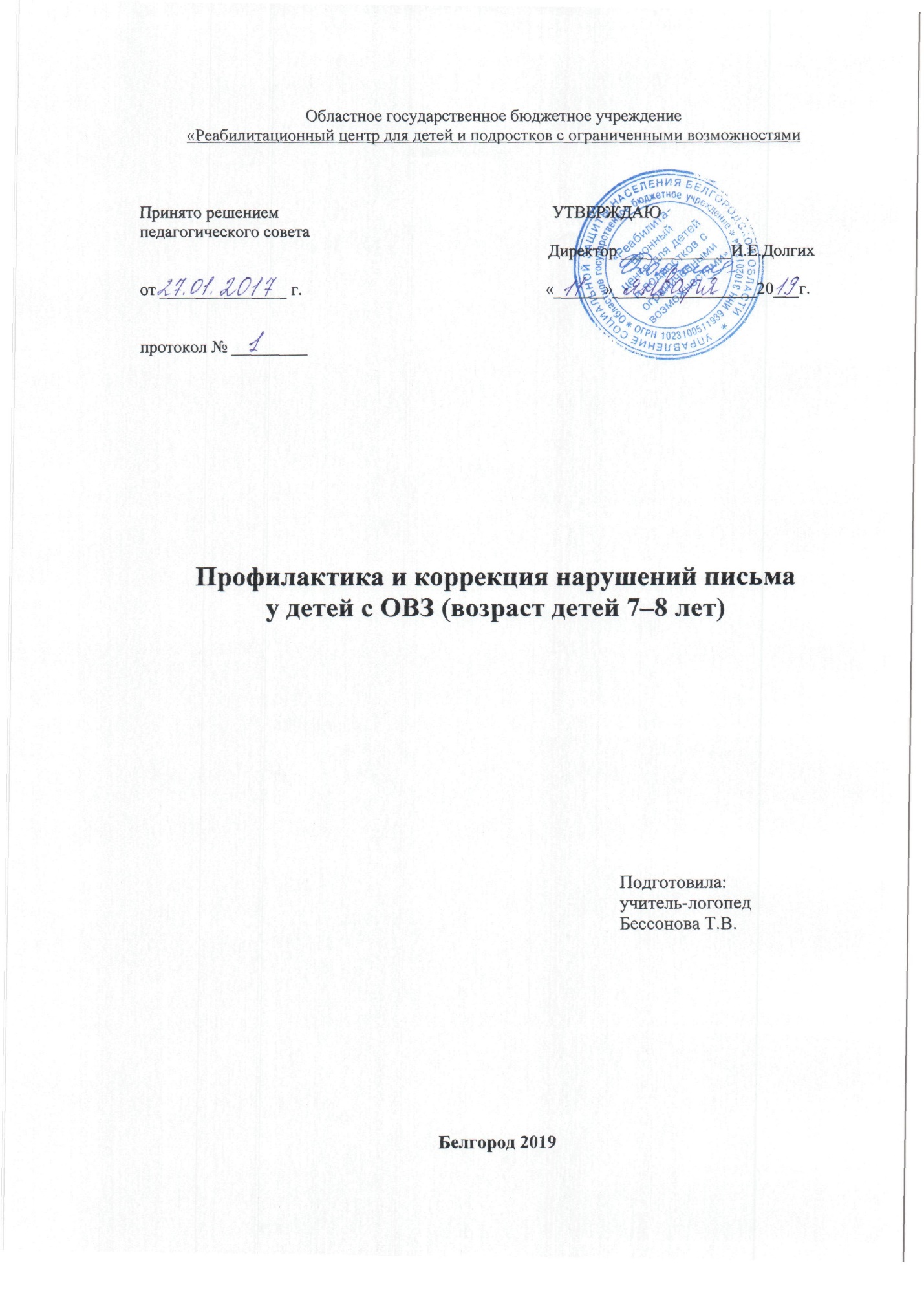 Пояснительная запискаКак показывает анамнез, общее недоразвитие речи у учеников с ОВЗ проявляется в позднем её появлении и развитии. Поэтому опыт их речевого общения оказывается намного меньше, чем у детей с нормальной речью, и характеризуется недоразвитием всех компонентов речи, касающихся как смысловой, так и звуковой её сторон. Используемые слова в большинстве случаев произносятся искаженно и употребляются не всегда верно, часто наблюдаются замены одного слова другим вследствие неправильного понимания их значения. При построении предложений нарушаются нормы согласования и управления, наблюдаются недостатки в произношении звуков и слоговой структуры. Отсюда недостаточная готовность к овладению звуковым анализом и синтезом слов, что приводит в процессе обучения к специфическим (дисграфическим) ошибкам. Всё это ограничивает общение детей. Их разговорная речь оказывается бедной, малословной, тесно связанной с определенной ситуацией. Вне этой ситуации она часто оказывается непонятной.Таким образом, из выше перечисленного, следует, что проблема нарушений письменной речи у школьников – одна из самых актуальных для школьного обучения, поскольку письмо и чтение из цели начального обучения превращаются в средство дальнейшего получения знаний учащимися. Профилактика и преодоление дисграфии с помощью систематической коррекционной работы может вести к достижению положительной динамики развития письменной речи у младших школьников.Из анализа изученной литературы на основе обобщения имеющегося опыта работы по предупреждению и коррекции различных видов дисграфии и с  учётом требований инструктивного письма  Министерства образования РФ от 14.12.2000  №2 «Об организации работы логопедического пункта общеобразовательного учреждения», инструктивно-методического письма  «О работе учителя-логопеда при общеобразовательной школе» А.В.Ястребовой, Т.П.Бессоновой (Москва,1996г.) была составлена данная программа. Программа рассчитана на работу в условиях реабилитационного центра для детей и подростков с ограниченными возможностями. Учитывая специфику учреждения данная программа рассчитана на 3 курса реабилитации ребенка.     Цель программы: преодоление отклонений в речевом развитии, коррекция нарушений устной речи и профилактика нарушений письма у учащихся, имеющих трудности в обучении.       Задачи программы:Устранение дефектов произношения.Развитие фонематического анализа и синтеза.Развитие умения узнавать буквы, устранять оптическую агнозию.  Развитие и уточнение пространственно-временных  представлений.Совершенствовать конструктивную деятельность, актуализировать связь буквы и звука.Развитие внимания, памяти, мышления, зрительного восприятия.Развитие анализаторов (слухового, зрительного и кинестетического).Программа составлена для учащихся с общим недоразвитием речи (ОНР)  третьего  уровня речевого развития, испытывающих затруднения при овладении письменной речью.Планируемые результатыКритериями результативности программы являются:Сформированность фонетико-фонематического восприятия.Усвоение умений звукового анализа и синтеза.Сформированность грамматического строя речи.Улучшение выразительности речи.Усвоение умений и навыков связного высказывания: умение оформлять отдельные законченные мысли, логически связывать отдельные фразы.Дети должны уметьИспользовать закреплённые связи между произнесением звука и его графическим изображением на письмеРазличать смешиваемые гласные и согласные изолированно, в слогах и словах, словосочетаниях, в предложениях и тексте.Владеть лексико-грамматическими средствами языка.Применять умения и навыкисвязного высказывания: умение оформлять отдельные законченные мысли, логически связывать отдельные фразы.Тематическое планирование и содержание программыТема занятияСодержание работыКол-во часов1. Развитие неречевых процессов1. Развитие неречевых процессов1. Развитие неречевых процессов1.1. Развитие зрительного восприятия, памяти, навыков звукового анализаЗнакомство с основными и оттеночными цветами. Знакомство с геометрическими фигурами. Соотнесение предмета с цветом, величиной и формой. Дифференциация предметов по цвету, величине и форме. Знакомство с понятием «величина». Сравнение предметов по величине, ширине, глубине и т.д.61.2. Развитие пространственно-временных отношенийЗнакомство с такими понятиями как: год, месяц, день недели,сутки, вчера, сегодня, завтра. Развитие пространственных представлений: верх, низ, слева, справа, между, под, над... Расширение объема зрительной памяти.6II. Дифференциация графически сходных буквII. Дифференциация графически сходных буквII. Дифференциация графически сходных букв2.1. Дифференциация оптически и кинетически сходных гласных букв (рукописного и печатного шрифта)Дифференциация сходных по начертанию букв в слогах,словах, словосочетании, предложении, тексте. Соотнесение буквы со звуком и символом. Конструирование и реконструирование букв. Сравнение элементов букв. Развитие оптико-пространственных представлений. Развитие зрительно-моторных координации. Дифференциация букв. Развитие образного мышления.62.2. Дифференциация оптически и кинетически сходных гласных и согласных букв (рукописного и печатного шрифта)Дифференциация букв во всех позициях. Сравнение элементов смешиваемых букв. Соотнесение буквы с символом и звуком. Развитие зрительно-моторных координации. Конструирование и реконструирование. Развитие кинетических представлений. 62.3. Дифференциация оптически и кинетически сходных согласных букв (рукописного и печатного шрифта)Дифференциация сходных по начертанию оптических букв во всех позициях.Развитие зрительно-моторных координации. Конструирование и реконструирование. Развитие оптических представлений и оптико-пространственных отношений. Установление связей между графемой и артикулемой.6